"Говорят под Новый год, что не пожелаете, все всегда произойдёт, все всегда сбывается".     В рамках работы родительского клуба "Ты не один" с 12 по 22 декабря в нашем детском саду проходила акция "Елочка желаний". В акции приняли участие обучающиеся с ограниченными возможностями здоровья, группы продленного дня КГБОУ" Ачинская школа N 3", родители и дети подготовительной группы "Звездочки". Ребята со школы написали письма Деду Морозу, где указали самые заветные желания. 22 декабря Дед Мороз и Снегурочка весело поздравили детей. Ребята водили хороводы, пели песни, читали стихи. И конечно получили долгожданные подарки. Эти чудесные мгновения волшебства запомнятся им надолго. Дарите друг другу частичку добра!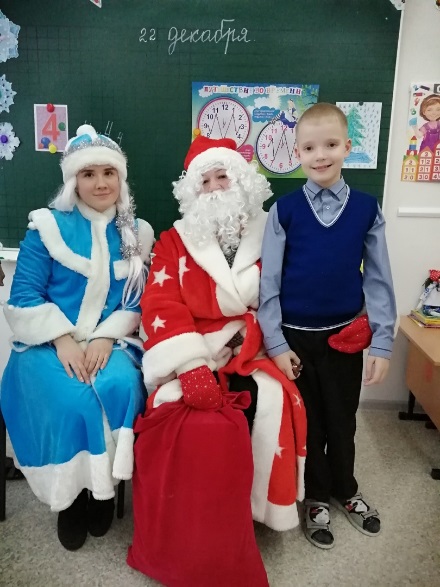 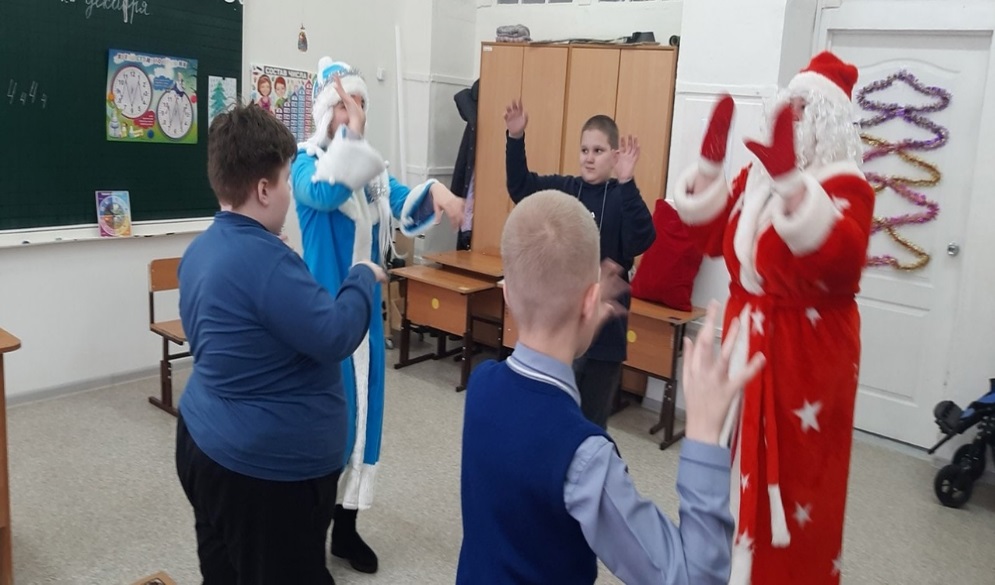 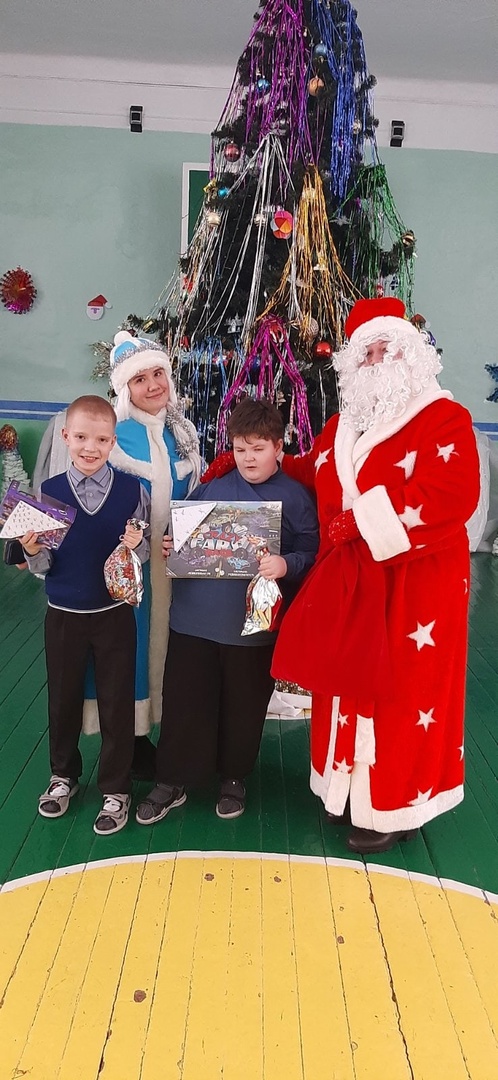 